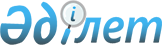 Тауарларды өндіретін және (немесе) беретін, жұмыстарды орындайтын, қызметтерді көрсететін Қазақстан Республикасының мүгедектігі бар адамдар қоғамдық бірлестіктері және (немесе) Қазақстан Республикасының мүгедектігі бар адамдар қоғамдық бірлестіктері құрған ұйымдардан сатып алынатын тауарлардың, жұмыстардың, көрсетілетін қызметтердің жекелеген түрлерінің тізбесін бекіту және Қазақстан Республикасы Үкіметінің кейбір шешімдерінің күші жойылды деп тану туралы
					
			Күшін жойған
			
			
		
					Қазақстан Республикасы Үкіметінің 2015 жылғы 31 желтоқсандағы № 1181 қаулысы. Күші жойылды - Қазақстан Республикасы Үкіметінің 2023 жылғы 30 маусымдағы № 528 қаулысымен
      Ескерту. Күші жойылды - ҚР Үкіметінің 30.06.2023 № 528 (01.07.2023 бастап қолданысқа енгiзiледi) қаулысымен.
      Ескерту. Қаулының тақырыбы жаңа редакцияда - ҚР Үкіметінің 26.10.2022 № 850 (алғашқы ресми жарияланған күнінен кейін күнтізбелік он күн өткен соң қолданысқа енгізіледі) қаулысымен.
      2016 жылғы 1 қаңтардан бастап қолданысқа енгізіледі.
      "Мемлекеттік сатып алу туралы" Қазақстан Республикасының Заңы 51-бабының 3-тармағына сәйкес Қазақстан Республикасының Үкіметі ҚАУЛЫ ЕТЕДІ:
      Ескерту. Кіріспе жаңа редакцияда - ҚР Үкіметінің 26.10.2022 № 850 (алғашқы ресми жарияланған күнінен кейін күнтізбелік он күн өткен соң қолданысқа енгізіледі) қаулысымен.


      1. Қоса беріліп отырған тауарларды өндіретін және (немесе) беретін, жұмыстарды орындайтын, қызметтерді көрсететін Қазақстан Республикасының мүгедектігі бар адамдар қоғамдық бірлестіктері және (немесе) Қазақстан Республикасының мүгедектігі бар адамдар қоғамдық бірлестіктері құрған ұйымдардан сатып алынатын тауарлардың, жұмыстардың, көрсетілетін қызметтердің жекелеген түрлерінің тізбесі бекітілсін.
      Ескерту. 1-тармақ жаңа редакцияда - ҚР Үкіметінің 26.10.2022 № 850 (алғашқы ресми жарияланған күнінен кейін күнтізбелік он күн өткен соң қолданысқа енгізіледі) қаулысымен.


      2. Осы қаулыға қосымшаға сәйкес Қазақстан Республикасы Үкіметінің кейбір шешімдерінің күші жойылды деп танылсын.
      3. Осы қаулы 2016 жылғы 1 қаңтардан бастап қолданысқа енгізіледі және ресми жариялануға тиіс. Тауарларды өндіретін және (немесе) беретін, жұмыстарды орындайтын, қызметтерді көрсететін Қазақстан Республикасының мүгедектігі бар адамдар қоғамдық бірлестіктері және (немесе) Қазақстан Республикасының мүгедектігі бар адамдар қоғамдық бірлестіктері құрған ұйымдардан сатып алынатын тауарлардың, жұмыстардың, көрсетілетін қызметтердің жекелеген түрлерінің тізбесі
      Ескерту. Тізбенің тақырыбы жаңа редакцияда - ҚР Үкіметінің 26.10.2022 № 850 (алғашқы ресми жарияланған күнінен кейін күнтізбелік он күн өткен соң қолданысқа енгізіледі) қаулысымен.
      Ескерту. Тізбе жаңа редакцияда – ҚР Үкіметінің 24.12.2018 № 866 (алғашқы ресми жарияланған күнінен кейін күнтізбелік он күн өткен соң қолданысқа енгізіледі) қаулысымен.
      1. Өндірілетін тауарлар:
      1) төсек жаймаларының барлық атаулары, көрпе, матрастар, жамылғы, әртүрлі жастықтар, сүлгі, майлықтар, жастық тыстары, матрасқа арналған тыстар, жаялықтар;
      2) мақтадан жасалған күртеше, мақтадан жасалған жылы шалбар, жылуды сақтайтын костюм, жылы шолақ комбинезон, жылы кеудеше, жылы күртеше, бүркемеленген далалық костюм, шалбар;
      3) мақта-матадан жасалған жұмыс костюмі, мақта-матадан жасалған далалық костюм, бүркемеленген далалық күртеше, дәнекерлеуші костюмі, аккумуляторшы костюмі, жұмыс комбинезоны;
      4) аспаз костюмі, наубайшы костюмі, түрлі қалпақтар;
      5) түрлі халаттар, түрлі алжапқыштар, бірегей нысанды киім, сигналдық кеудеше, хирургиялық костюмдер, мақта-матадан жасалған бахилалар, өндірістік және шаруашылық персоналдың нысанды киімі, көрпе;
      6) әртүрлі пижамалар, ерлердің іш киімдері, трусилер, шылғаулар, әртүрлі ішкі жейделер, әртүрлі жейделер;
      7) түрлі үшкіл орамалдар, беторамал, жаға астары, қолғаптар;
      8) перделер, шымылдықтар, түрлі қаптар;
      9) құжат тігілетін папкалар, конверттер, қағазға арналған папкалар, сызғыштар;
      10) орайтын қораптар, архив қораптары;
      11) ағаш бұйымдар;
      12) жиһаз.
      2. Өндірілетін және (немесе) берілетін тауарлар:
      1) тифлотехникалық құралдар;
      2) жүріп-тұруға арналған арнайы құралдар;
      3) міндетті гигиеналық құралдар.
      3. Орындалатын жұмыстар:
      көгалдандыру.
      4. Көрсетілетін қызметтер:
      1) мүгедектігі бар адамдарға арналған оңалту техникасын (балдақтар, таяқтар, жасанды ағаш аяқтар, көтергіш құрылғылар мен механизмдер, телерадиоаппаратура) жеткізу, құрастыру, жөндеу және оған қызмет көрсету;
      2) мүмкіндіктері шектеулі адамдарға арналған көлік құралдарын жөндеу және қызмет көрсету;
      3) мүгедектігі бар адамдардың демалысын және санаторий-курорттық емдеуді ұйымдастыру;
      4) орын-жайлар мен аумақтарды жинау, клинингтік қызметтер;
      5) абаттандыру, көгалдандыру;
      6) полиграфиялық көрсетілетін қызметтер;
      7) кір жуу қызметтері.
      Ескерту. 4-тармаққа өзгеріс енгізілді - ҚР Үкіметінің 26.10.2022 № 850 (алғашқы ресми жарияланған күнінен кейін күнтізбелік он күн өткен соң қолданысқа енгізіледі) қаулысымен.

 Қазақстан Республикасы Үкіметінің күші жойылған кейбір
шешімдерінің тізбесі
      1. "Тауарлар өндіретін және (немесе) беретін, жұмыстарды орындайтын, қызметтер көрсететін Қазақстан Республикасы мүгедектерінің қоғамдық бірлестіктерінен және Қазақстан Республикасы мүгедектерінің қоғамдық бірлестіктері құрған ұйымдардан сатып алынатын жекелеген тауарлар, жұмыстар, көрсетілетін қызметтер түрлерінің тізбесін бекіту туралы" Қазақстан Республикасы Үкіметінің 2011 жылғы 31 қаңтардағы № 64 қаулысы (Қазақстан Республикасының ПҮАЖ-ы, 2011 ж., № 16, 193-құжат).
      2. "Мүгедектердің қоғамдық бірлестіктері құрған ұйымдарда мемлекеттік сатып алуды жүзеге асырудың кейбір мәселелері туралы" Қазақстан Республикасы Үкіметінің 2011 жылғы 31 қаңтардағы № 64 қаулысына өзгерістер енгізу туралы" Қазақстан Республикасы Үкіметінің 2014 жылғы 4 мамырдағы № 431 қаулысы (Қазақстан Республикасының ПҮАЖ-ы, 2014 ж., № 32, 285-құжат).
      3. "Қазақстан Республикасы мүгедектерінің қоғамдық бірлестіктерінен және Қазақстан Республикасы мүгедектерінің қоғамдық бірлестіктері құрған ұйымдардан мемлекеттік сатып алуды жүзеге асырудың кейбір мәселелері туралы" Қазақстан Республикасы Үкіметінің 2011 жылғы 31 қаңтардағы № 64 қаулысына өзгерістер енгізу туралы" Қазақстан Республикасы Үкіметінің 2015 жылғы 7 тамыздағы № 618 қаулысы (Қазақстан Республикасының ПҮАЖ-ы, 2015 ж., № 43, 325-құжат).
					© 2012. Қазақстан Республикасы Әділет министрлігінің «Қазақстан Республикасының Заңнама және құқықтық ақпарат институты» ШЖҚ РМК
				
Қазақстан Республикасының
Премьер-Министрі
К.МәсімовҚазақстан Республикасы
Үкіметінің
2015 жылғы 31 желтоқсандағы
№ 1181 қаулысымен
бекітілгенҚазақстан Республикасы
Үкіметінің
2015 жылғы 31 желтоқсандағы
№ 1181 қаулысына
қосымша